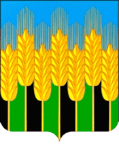 АДМИНИСТРАЦИЯ НОВОДМИТРИЕВСКОГО СЕЛЬСКОГО ПОСЕЛЕНИЯ СЕВЕРСКОГО РАЙОНАПОСТАНОВЛЕНИЕстаница Новодмитриевская от 27.06.2022                                                                                                    № 69Об отмене постановления администрации Новодмитриевского сельского поселения Северского района от 18 марта 2016 года № 54 «Об утверждении административного регламента по предоставлению муниципальной услуги «Выдача специального разрешения на движение по автомобильным дорогам местного значения транспортного средства, осуществляющего перевозки опасных, тяжеловесных и (или) крупногабаритных грузов»В соответствии с Федеральным законом от 6 октября 2003 года 
№ 131-ФЗ «Об общих принципах организации местного самоуправления в Российской Федерации», Федеральным законом от 20 июля 2020 года № 236-ФЗ «О внесении изменений в Федеральный закон «Об общих принципах организации местного самоуправления в Российской Федерации» постановляю:1. Признать утратившим силу постановление администрации Новодмитриевского сельского поселения Северского района от 18 марта 
2016 года № 54 «Об утверждении административного регламента по предоставлению муниципальной услуги «Выдача специального разрешения на движение по автомобильным дорогам местного значения транспортного средства, осуществляющего перевозки опасных, тяжеловесных и (или) крупногабаритных грузов».2. Общему отделу администрации Новодмитриевского сельского поселения Северского района (Колесникова М.Н.) обнародовать настоящее постановление в местах, специально отведённых для этих целей и разместить на официальном сайте Новодмитриевского сельского поселения Северского района novodmsp.ru в сети Интернет.3. Постановление вступает в силу со дня его обнародования.Исполняющий обязанностиглавы Новодмитриевского сельского поселения Северского района                                                          Н.Ю. Маленкова                                                                          